RESOLUÇÃO Nº 354/2017RENOVA A AUTORIZAÇÃO PARA FUNCIONAMENTO DA EDUCAÇÃO INFANTIL MINISTRADA NO CENTRO DE ENSINO FASES, LOCALIZADO NA RUA MANOEL ADOLFO COSTA, 17, MANGABEIRA II, NA CIDADE DE JOÃO PESSOA-PB, MANTIDO POR EDVÂNIA ALVES DE LIMA SOARES – CNPJ 13.692.159/0001-66.O CONSELHO ESTADUAL DE EDUCAÇÃO DA PARAÍBA, no uso de suas atribuições e com fundamento no Parecer nº 276/2017, exarado no Processo nº 0018140-5/2016, oriundo da Câmara de Educação Infantil e Ensino Fundamental, e aprovado em Sessão Plenária realizada nesta data,RESOLVE:Art. 1º Renovar, pelo período de 6 (seis) anos, o funcionamento da Educação Infantil ministrada no Centro de Ensino Fases, localizado na cidade de João Pessoa-PB, mantido por Edvânia Alves de Lima Soares – CNPJ 13.692.159/0001-66.Parágrafo único. Ficam convalidados os estudos dos alunos, realizados de 30 de agosto de 2016 até a data da publicação desta Resolução.Art. 2º A presente Resolução entra em vigor na data de sua publicação.Art. 3º Revogam-se as disposições em contrário.Sala das Sessões do Conselho Estadual de Educação, 6 de dezembro de 2017.CARLOS ENRIQUE RUIZ FERREIRAPresidente - CEE/PBMARTA DE MEDEIROS CORREIARelatora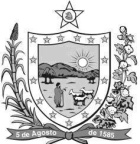 GOVERNODA PARAÍBASecretaria de Estado da EducaçãoConselho Estadual de Educação